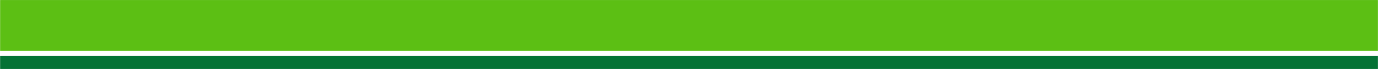 Person-centred reviews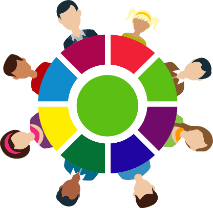 Information for families The following questions will help you think about what you want to say during the review.  What do you like most, admire and appreciate about your child? The qualities and strengths that make your child special.What has happened since the last review?Key experiences, events and milestones. This can include key changes to their health and wellbeing, their learning and skills, their personal life, their relationships and friendships, and their wider social needs. From your perspective, what are your child’s aspirations for the future? What are their hopes and dreams? What is important to your child?What makes them happy? How do they have fun? Who do they enjoy spending time with? What do they like doing?  Where do they like going? How can we best support your child to develop and progress?What do we need to know or do in order to help your child? What is important for your child? These are the things that keep them safe, well and able to learn. This can include relationships and friendships, health and wellbeing needs, communication styles, routines, transport arrangements, etc. From your perspective, what is working well in your child’s life?What would you like to stay the same? You could consider their health and wellbeing, relationships and friendships, their learning and skills, their social needs and their behaviour.  From your perspective, what is not working so well in your child’s life?What would you like to change or make better? You could consider their health and wellbeing, relationships and friendships, their learning and skills, their social needs and their behaviour.  Questions and commentsDo you have any questions you would like to ask before or during the review? Are there any comments you would like to make regarding the review or your child’s progress over the last year? 